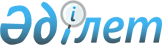 Төлеби ауданының ауылдық елді мекендеріне жұмыс iстеу және тұру үшiн келген денсаулық сақтау, бiлiм беру, әлеуметтiк қамсыздандыру, мәдениет, спорт және ветеринария мамандарына 2013 жылы көтерме жәрдемақы және тұрғын үй алу немесе салу үшін әлеуметтiк қолдауды ұсыну туралы
					
			Күшін жойған
			
			
		
					Оңтүстік Қазақстан облысы Төлеби аудандық мәслихатының 2013 жылғы 31 қаңтардағы № 14/73-V шешімі. Оңтүстік Қазақстан облысының әділет департаментімен 2013 жылғы 28 ақпанда № 2243 болып тіркелді. Қолданылу мерзімінің аяқталуына байланысты күші жойылды - (Оңтүстік Қазақстан облысы Төлеби аудандық мәслихатының 2014 жылғы 8 қаңтардағы № 02 хатымен)      Ескерту. Қолданылу мерзімінің аяқталуына байланысты күші жойылды - (Оңтүстік Қазақстан облысы Төлеби аудандық мәслихатының 08.01.2014 № 02 хатымен).

      «Қазақстан Республикасындағы жергiлiктi мемлекеттiк басқару және өзiн-өзi басқару туралы» 2001 жылғы 23 қаңтардағы Қазақстан Республикасының Заңының 6-бабы 1-тармағының 15) тармақшасына, «Агроөнеркәсіптік кешенді және ауылдық аумақтарды дамытуды мемлекеттік реттеу туралы» 2005 жылғы 8 шілдедегі Қазақстан Республикасының Заңының 18-бабы 8-тармағына, Қазақстан Республикасы Үкiметiнiң 2009 жылғы 18 ақпандағы № 183 Қаулысымен бекітілген Ауылдық елдi мекендерге жұмыс iстеу және тұру үшiн келген денсаулық сақтау, бiлiм беру, әлеуметтiк қамсыздандыру, мәдениет, спорт және ветеринария мамандарына әлеуметтiк қолдау шараларын ұсыну ережесінің 2-тармағына және аудан әкiмiнiң мәлімдемесіне сәйкес, аудандық мәслихат ШЕШIМ ЕТТІ:



      1. Төлеби ауданының ауылдық елді мекендеріне жұмыс iстеу және тұру үшiн келген денсаулық сақтау, бiлiм беру, әлеуметтiк қамсыздандыру, мәдениет, спорт және ветеринария мамандарына қажеттiлiктi ескере отырып, 2013 жылы бiр маманға жетпiс еселік айлық есептік көрсеткiшке тең сомада жәрдем ақы және тұрғын үй алу немесе салу үшiн бір мың бес жүз еселік айлық есептiк көрсеткiштен аспайтын сомада әлеуметтік қолдау ұсынылсын.



      2. Осы шешiм алғашқы ресми жарияланғаннан кейiн күнтiзбелiк он күн өткен соң қолданысқа енгiзiледі.      Аудандық мәслихат сессиясының төрағасы     Ж.Опышев      Аудандық мәслихаттың хатшысы               Ә.Шыңғысбаев 
					© 2012. Қазақстан Республикасы Әділет министрлігінің «Қазақстан Республикасының Заңнама және құқықтық ақпарат институты» ШЖҚ РМК
				